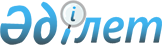 Об утверждении Правил представления отчета о совершенных сделках по инвестированию пенсионных активов и собственных активов накопительными пенсионными фондами и организациями, осуществляющими инвестиционное управление пенсионными активами
					
			Утративший силу
			
			
		
					Постановление Правления Агентства Республики Казахстан по регулированию и надзору финансового рынка и финансовых организаций от 27 декабря 2004 года № 375. Зарегистрировано Министерством юстиции Республики Казахстан 24 января 2005 года № 3376. Утратило силу постановлением Правления Национального Банка Республики Казахстан от 24 февраля 2012 года № 85

     Сноска. Утратило силу постановлением Правления Национального Банка РК от 24.02.2012 № 85 (вводится в действие по истечении десяти календарных дней после дня его первого официального опубликования).     Сноска. Заголовок с изменениями, внесенными постановлением Правления Агентства РК по регулированию и надзору финансового рынка и финансовых организаций от 01.06.2010 № 73 (порядок введения в действие см п. 4).     В соответствии с пунктом 1 статьи 49 и подпунктом 3) пункта 1 статьи 55 Закона Республики Казахстан от 20 июня 1997 года "О пенсионном обеспечении в Республике Казахстан", подпунктом 6) пункта 1 статьи 9 Закона Республики Казахстан от 4 июля 2003 года "О государственном регулировании и надзоре финансового рынка и финансовых организаций", а также подпунктом 29) пункта 15 Положения об Агентстве Республики Казахстан по регулированию и надзору финансового рынка и финансовых организаций, утвержденного Указом Президента Республики Казахстан от 31 декабря 2003 года № 1270, Правление Агентства Республики Казахстан по регулированию и надзору финансового рынка и финансовых организаций ПОСТАНОВЛЯЕТ:

     Сноска. Преамбула в редакции постановления Правления Агентства РК по регулированию и надзору финансового рынка и финансовых организаций от 01.06.2010 № 73 (порядок введения в действие см п. 4).



     1. Утвердить прилагаемые Правила представления отчета о совершенных сделках по инвестированию пенсионных активов и собственных активов накопительными пенсионными фондами и организациями, осуществляющими инвестиционное управление пенсионными активами.

     Сноска. Пункт 1 с изменениями, внесенными постановлением Правления Агентства РК по регулированию и надзору финансового рынка и финансовых организаций от 01.06.2010 № 73 (порядок введения в действие см п. 4).

     2. Настоящее постановление вводится в действие c 1 февраля 2005 года. 

     3. Департаменту надзора за субъектами рынка ценных бумаг и накопительными пенсионными фондами (Токобаев Н. Т.): 

     1) совместно с Юридическим департаментом (Байсынов М.Б.) принять меры к государственной регистрации в Министерстве юстиции Республики Казахстан настоящего постановления; 

     2) в десятидневный срок со дня государственной регистрации в Министерстве юстиции Республики Казахстан довести настоящее постановление до сведения заинтересованных подразделений Агентства, Объединения юридических лиц "Ассоциация финансистов Казахстана" и Объединения юридических лиц "Ассоциация управляющих активами". 

     4. Департаменту по обеспечению деятельности (Несипбаев Р.Р.) принять меры к публикации настоящего постановления в средствах массовой информации Республики Казахстан. 

     5. Контроль за исполнением настоящего постановления возложить на заместителя Председателя Агентства Бахмутову Е.Л.     Председатель Утверждены            

постановлением Правления     

Агентства Республики Казахстан   

по регулированию и надзору    

финансового рынка и        

финансовых организаций      

от 27 декабря 2004 года № 375    

Правила 

представления отчета о совершенных сделках по 

инвестированию пенсионных активов и собственных активов

накопительными пенсионными фондами и организациями,

осуществляющими инвестиционное управление

пенсионными активами      Сноска. Наименование Правил с изменениями, внесенными постановлением Правления Агентства РК по регулированию и надзору финансового рынка и финансовых организаций от 01.06.2010 № 73 (порядок введения в действие см п. 4).

     1. Настоящие Правила устанавливают порядок, форму и сроки представления отчета о совершенных сделках по инвестированию пенсионных активов и собственных активов накопительными пенсионными фондами (далее - Фонд) и организациями, осуществляющими инвестиционное управление пенсионными активами (далее - Организация), в уполномоченный орган по регулированию и надзору финансового рынка и финансовых организаций (далее - уполномоченный орган).

     Сноска. Пункт 1 в редакции постановления Правления Агентства РК по регулированию и надзору финансового рынка и финансовых организаций от 01.06.2010 № 73 (порядок введения в действие см п. 4).



     2. Организация представляет в уполномоченный орган:



     1) ежедневно не позднее 16.00 алматинского времени следующего за отчетным днем - отчеты о совершенных сделках по инвестированию пенсионных активов (в разрезе каждого накопительного пенсионного фонда, чьи пенсионные активы находятся в инвестиционном управлении) и собственных активов в соответствии с Приложениями 1, 2 (формы 1, 2, 3) к настоящим Правилам в электронной форме; 



     2) ежемесячно не позднее пятого рабочего дня месяца, следующего за отчетным, - отчет на бумажном и электронном носителях:



     в соответствии с приложениями 1, 2 (формы 1, 2, 3), 3, 4 к настоящим Правилам о совершенных сделках по инвестированию пенсионных активов (в разрезе каждого накопительного пенсионного фонда, чьи пенсионные активы находятся в инвестиционном управлении) и собственных активов за каждый отдельный рабочий день истекшего месяца;



     в соответствии с приложением 2 (формы 4, 5, 6, 7) к настоящим Правилам по состоянию на первое число месяца, следующего за отчетным.

     Сноска. Пункт 2 с изменениями, внесенными постановлениями Правления Агентства РК по регулированию и надзору фин. рынка и фин. организаций от 02.11.2009 № 230 (порядок введения в действие см. п. 4); от 01.02.2010 № 9 (порядок введения в действие см. п. 2); от 01.06.2010 № 73 (порядок введения в действие см п. 4).



     2-1. Фонд, не осуществляющий деятельность по инвестиционному управлению пенсионными активами, представляет в уполномоченный орган:



     1) ежедневно не позднее 16.00 алматинского времени дня, следующего за отчетным, - отчеты о совершенных сделках по инвестированию собственных активов в соответствии с Приложением 2 (формы 1, 2, 3) к настоящим Правилам в электронной форме;



     2) ежемесячно не позднее пятого рабочего дня месяца, следующего за отчетным, - отчет на бумажном и электронном носителях:

     в соответствии с приложениями 2 (формы 1, 2, 3), 3, 4 к настоящим Правилам о совершенных сделках по инвестированию собственных активов за каждый отдельный рабочий день истекшего месяца;

     в соответствии с приложением 2 (формы 4, 5, 6, 7) к настоящим Правилам по состоянию на первое число месяца, следующего за отчетным.

     Сноска. Правила дополнены пунктом 2-1 в соответствии с  постановлением Правления Агентства РК по регулированию и надзору финансового рынка и финансовых организаций от 01.06.2010 № 73 (порядок введения в действие см п. 4).



     3. Отчетность, составленная на бумажном носителе, подписывается руководителем (или лицом, уполномоченным на подписание отчета), главным бухгалтером (или лицом, уполномоченным на подписание отчета), заверяется печатью Фонда (Организации) и направляется сопроводительным письмом, составленным в произвольной форме.

     Сноска. Пункт 3 в редакции постановления Правления Агентства РК по регулированию и надзору финансового рынка и финансовых организаций от 01.06.2010 № 73 (порядок введения в действие см п. 4).



     4. Отчетность, составленная в электронной форме, направляется с использованием транспортной системы гарантированной доставки информации с криптографическими средствами защиты, обеспечивающей конфиденциальность и некорректируемость представляемых данных, по адресу, указанному уполномоченным органом. 

      Сноска. Пункт 4 в редакции постановления Правления Агентства РК по регулированию и надзору финансового рынка и финансовых организаций от 26.05.2009 N 100 (порядок введения в действие см. п. 4 ). 



     5. Все листы отчетности нумеруются, общее количество листов указывается в сопроводительном письме при ее направлении в уполномоченный орган. 



     6. В случае внесения изменений и/или дополнений в представляемую отчетность Фонд (Организация) представляет в уполномоченный орган исправленный вариант отчетности с объяснением причин необходимости внесения изменений и/или дополнений.

     Сноска. Пункт 6 с изменениями, внесенными постановлением Правления Агентства РК по регулированию и надзору финансового рынка и финансовых организаций от 01.06.2010 № 73 (порядок введения в действие см п. 4).



     7. При рассмотрении отчетности уполномоченный орган, при необходимости, запрашивает у Фонда (Организации) сведения и документы, необходимые для проверки информации, указанной в отчетности.

     Сноска. Пункт 7 с изменениями, внесенными постановлением Правления Агентства РК по регулированию и надзору финансового рынка и финансовых организаций от 01.06.2010 № 73 (порядок введения в действие см п. 4).



     8. За несвоевременное представление, непредставление отчетности или представление недостоверных сведений, содержащихся в отчетности, Фонд (Организация) и его (ее) должностные лица несут ответственность в соответствии с законодательными актами Республики Казахстан.

     Сноска. Пункт 8 с изменениями, внесенными постановлением Правления Агентства РК по регулированию и надзору финансового рынка и финансовых организаций от 01.06.2010 № 73 (порядок введения в действие см п. 4).



     9. Вопросы, не урегулированные настоящими Правилами, разрешаются в порядке, установленном законодательством Республики Казахстан.

                                      Приложение 1              

                           к Правилам представления отчета о 

                         совершенных сделках по инвестированию 

                            пенсионных активов и собственных    

                          активов накопительными пенсионными

                       фондами и организациями, осуществляющими 

                                инвестиционное управление       

                                  пенсионными активами              Сноска. Приложение 1 с изменениями, внесенными постановлениями Правления Агентства РК по регулированию и надзору финансового рынка и финансовых организаций от 02.11.2009 № 230 (порядок введения в действие см. п. 4); от 01.06.2010 № 73 (порядок введения в действие см п. 4).                                     ОТЧЕТ

       о совершенных сделках по инвестированию пенсионных активов

           (сокращенное наименование Фонда в родительном падеже)

       (сокращенное наименование Организации в родительном падеже)

            за период с __________________ по _________________      Сноска. Наименование в редакции постановления Правления Агентства РК по регулированию и надзору финансового рынка и финансовых организаций от 01.06.2010 № 73 (порядок введения в действие см п. 4).

      Форма 1. Ценные бумаги, разрешенные к приобретению за счет пенсионных активов      Сноска. Форма 1 с изменениями, внесенными постановлениями Правления Агентства РК по регулированию и надзору фин. рынка и фин. организаций от 02.11.2009 № 230 (порядок введения в действие см. п. 4); от 01.06.2010 № 73 (порядок введения в действие см п. 4).продолжение таблицы:продолжение таблицы:      Форма 2. Вклады в Национальном Банке Республики Казахстан и в банках второго уровня

      Форма 3. Аффинированные драгоценные металлы, разрешенные к приобретению за счет пенсионных активов             Первый руководитель

      (лицо, уполномоченное     (подпись)      Фамилия, имя, отчество

      на подписание отчета)                        (при наличии)      Главный бухгалтер

      (лицо, уполномоченное      (подпись)     Фамилия, имя, отчество

      на подписание отчета)                        (при наличии)      место печати      Исполнитель  (подпись, номер телефона)   Фамилия, имя, отчество

                                                   (при наличии) Примечания к заполнению Отчета

о совершенных сделках по инвестированию пенсионных активов    Форма 1.      0 В случае совершения сделки на международном (иностранном) рынке ценных бумаг, указывается дата ее заключения (trade date).

      1 В столбце 6 указывается вид сделки (покупка, продажа, погашение, операция обратного "репо" - открытие/закрытие и прочее).      2 В столбце 7 указывается организатор торгов, в торговой системе которого осуществлена сделка либо, что сделка совершена на неорганизованном рынке.      3 В столбце 8 указываются наименование эмитента и вид ценных бумаг, допущенных к торгам на торговых площадках организаторов торгов ценными бумагами. В случае совершения сделки на международном рынке используются торговые коды по классификации REUTER.      4 В столбцах 10 и 13 коды валют указываются в соответствии с Государственным классификатором Республики Казахстан 07 ИСО 4217-2001 "Коды для обозначения валют и фондов".      5 В столбце 14 указывается цена с точностью до четырех знаков после запятой, отраженная в первичном документе, который подтверждает осуществление сделки (биржевое свидетельство, отчет брокера-дилера, подтверждение, полученное по системе S.W.I.F.T.), с учетом выплаченного продавцу вознаграждения.      6 В столбцах 15 и 16 указываются цены по сделкам по покупке/продаже акций (депозитарных расписок), заключенным на международных (иностранных) фондовых биржах, на которых обращается данный финансовый инструмент, по данным информационно-аналитических систем Bloomberg либо REUTER в тенге по курсу Национального Банка Республики Казахстан на дату заключения сделки.     7 В столбце 17 указывается доходность по ценным бумагам в процентах (по сделке с облигацией - доходность, сложившаяся в результате отчуждения либо приобретения в торговой системе организатора торгов ценными бумагами; по операциям обратного "репо" - доходность, сложившаяся в результате совершения сделки в секторе Автоматического репо).      8 В столбце 18 указывается сумма с точностью до двух знаков после запятой.

     9 Заполняется по сделкам, заключенным на международном (иностранных) рынках ценных бумаг.     Форма 2.      1 В столбце 1 в случае внесения вклада указывается дата перевода денег с инвестиционного счета накопительного пенсионного фонда на банковский счет в Национальном Банке Республики Казахстан или банке второго уровня, либо дата досрочного возврата или в случае расторжения договора - дата возврата денег на инвестиционный счет.      2 В столбце 3 указываются операции по вкладу (внесение во вклад денег, выплата вознаграждения по вкладу, досрочный возврат вклада или возврат вклада по истечении срока договора банковского вклада).      3 В столбце 8 указывается сумма с точностью до двух знаков после запятой.     Форма 3.      1 В столбце 4 указывается вид сделки (покупка, продажа).      2 В столбце 5 указываются наименование видов аффинированных драгоценных металлов.      3 В столбце 7 коды валют указываются в соответствии с Государственным классификатором Республики Казахстан 07 ИСО 4217-2001 "Коды для обозначения валют и фондов".      4 В столбце 9 указывается сумма с точностью до двух знаков после запятой. 

 Приложение 2                   

к Правилам представления отчета о       

совершенных сделках по инвестированию    

пенсионных активов и собственных       

активов накопительными пенсионными      

фондами и организациями, осуществляющими   

инвестиционное управление           

пенсионными активами                    Сноска. Приложение 2 в редакции постановления Правления Агентства РК по регулированию и надзору фин. рынка и фин. организаций от 02.11.2009 № 230 (порядок введения в действие см. п. 4); с изменениями, внесенными постановлением Правления Агентства РК по регулированию и надзору финансового рынка и финансовых организаций от 01.06.2010 № 73 (порядок введения в действие см п. 4).                                   

ОТЧЕТ

      о совершенных сделках по инвестированию собственных активов

       (сокращенное наименование Фонда в родительном падеже) или

      (сокращенное наименование Организации в родительном падеже)

           за период с __________________ по _________________      Сноска. Наименование в редакции постановления Правления Агентства РК по регулированию и надзору финансового рынка и финансовых организаций от 01.06.2010 № 73 (порядок введения в действие см п. 4).       

Форма 1. Ценные бумаги, приобретенные за счет собственных активов      Сноска. Форма 1 с изменениями, внесенными постановлением Правления Агентства РК по регулированию и надзору фин. рынка и фин. организаций от 01.06.2010 № 73 (порядок введения в действие см п. 4).продолжение таблицы:

      Форма 2. Вклады в Национальном Банке Республики Казахстан и в банках второго уровня       

Форма 3. Аффинированные драгоценные металлы, приобретенные за счет собственных активов       

Форма 4. Ценные бумаги, приобретенные за счет собственных активов и переданные в залог либо обремененные иным образомпродолжение таблицы:       

Форма 5. Вклады в Национальном Банке Республики Казахстан и в банках второго уровня, переданные в залог либо обремененные иным образом       

Форма 6. Аффинированные драгоценные металлы, приобретенные за счет собственных активов и переданные в залог либо обремененные иным образом       

Форма 7. Иное имущество, приобретенное за счет собственных активов и переданное в залог либо обремененное иным образом1Первый руководитель

(лицо, уполномоченное       (подпись)       Фамилия, имя, отчество

на подписание отчета)                          (при наличии)Главный бухгалтер

(лицо, уполномоченное       (подпись)       Фамилия, имя, отчество

на подписание отчета)                          (при наличии)место печатиИсполнитель    (подпись, номер телефона)     Фамилия, имя, отчество

                                                (при наличии) Примечания к заполнению Отчета о совершенных сделках по

инвестированию собственных активов

      Форма 1.      0 В случае совершения сделки на международном (иностранном) рынке ценных бумаг, указывается дата ее заключения (trade date).

      1В столбце 6 указывается вид сделки (покупка, продажа,

       погашение, операция обратного "репо" - открытие/закрытие

       и прочее).

      2В столбце 7 указывается организатор торгов, в торговой системе которого осуществлена сделка либо, что сделка совершена на неорганизованном рынке.

      3В столбце 8 указываются наименование эмитента и вид ценных бумаг, допущенных к торгам на торговых площадках организаторов торгов ценными бумагами. В случае совершения сделки на международном рынке используются торговые коды по классификации REUTER.

      4В столбцах 10 и 13 коды валют указываются в соответствии с Государственным классификатором Республики Казахстан 07 ИСО 4217-2001 "Коды для обозначения валют и фондов".

      5В столбце 14 указывается цена с точностью до четырех знаков после запятой, отраженная в первичном документе, который подтверждает осуществление сделки (биржевое свидетельство, отчет брокера-дилера, подтверждение, полученное по системе S.W.I.F.T.), с учетом выплаченного продавцу вознаграждения.

      6В столбцах 15 и 16 указываются цены по сделкам по покупке/продаже акций (депозитарных расписок), заключенным на международных (иностранных) фондовых биржах, на которых обращается данный финансовый инструмент, по данным информационно-аналитических систем Bloomberg либо REUTER в тенге по курсу Национального Банка Республики Казахстан на дату заключения сделки.

      7В столбце 17 указывается доходность по ценным бумагам в процентах (по сделке с облигацией - доходность, сложившаяся в результате отчуждения либо приобретения в торговой системе организатора торгов ценными бумагами; по операциям обратного "репо" - доходность, сложившаяся в результате совершения сделки в секторе Автоматического репо).

      8В столбце 18 указывается сумма с точностью до двух знаков после запятой.

      9 Заполняется по сделкам, заключенным на международных (иностранных) рынках ценных бумаг.

      Форма 2.

      1В столбце 1 в случае внесения вклада указывается дата перевода денег с инвестиционного счета накопительного пенсионного фонда на банковский счет в Национальном Банке Республики Казахстан или банке второго уровня, либо дата досрочного возврата или в случае расторжения договора - дата возврата денег на инвестиционный счет.

      2В столбце 3 указываются операции по вкладу (внесение во вклад денег, выплата вознаграждения по вкладу, досрочный возврат вклада или возврат вклада по истечении срока договора банковского вклада).

      3В столбце 8 указывается сумма с точностью до двух знаков после запятой.

      Форма 3.

      1В столбце 4 указывается вид сделки (покупка, продажа).

      2В столбце 5 указываются наименование видов аффинированных

       драгоценных металлов.

      3В столбце 7 коды валют указываются в соответствии с Государственным классификатором Республики Казахстан 07 ИСО 4217-2001 "Коды для обозначения валют и фондов".

      4В столбце 9 указывается сумма с точностью до двух знаков после запятой.

      Форма 4.

      1В столбце 6 указывается вид сделки (покупка, продажа, погашение, операция обратного "репо" - открытие/закрытие).

      2В столбце 7 указывается организатор торгов, в торговой системе которого осуществлена сделка либо, что сделка совершена на неорганизованном рынке.

      3В столбце 8 указываются наименование эмитента и вид ценных бумаг, допущенных к торгам на торговых площадках организаторов торгов ценными бумагами. В случае совершения сделки на международном рынке используются торговые коды по классификации REUTER.

      4В столбцах 10 и 13 коды валют указываются в соответствии с Государственным классификатором Республики Казахстан 07 ИСО 4217-2001 "Коды для обозначения валют и фондов".

      5В столбце 14 указывается цена с точностью до четырех знаков после запятой, отраженная в первичном документе, который подтверждает осуществление сделки (биржевое свидетельство, отчет брокера-дилера, подтверждение, полученное по системе S.W.I.F.T.), с учетом выплаченного продавцу вознаграждения.

      6В столбце 15 указывается доходность по ценным бумагам в процентах (по сделке с облигацией - доходность, сложившаяся в результате отчуждения либо приобретения в торговой системе организатора торгов ценными бумагами; по операциям обратного "репо" - доходность, сложившаяся в результате совершения сделки в секторе Автоматического репо).

      7В столбце 16 указывается сумма с точностью до двух знаков после запятой.

      Форма 5.

      1В столбце 1 в случае внесения вклада указывается дата перевода денег с инвестиционного счета накопительного пенсионного фонда на банковский счет в Национальном Банке Республики Казахстан или банке второго уровня либо дата досрочного возврата или в случае расторжения договора - дата возврата денег на инвестиционный счет.

      2В столбце 3 указываются операции по вкладу (внесение во вклад денег, выплата вознаграждения по вкладу, досрочный возврат вклада или возврат вклада по истечении срока договора банковского вклада).

      3В столбце 8 указывается сумма с точностью до двух знаков после запятой.

      Форма 6.

      1В столбце 4 указывается вид сделки (покупка, продажа).

      2В столбце 5 указываются наименование видов аффинированных драгоценных металлов.

      3В столбце 7 коды валют указываются в соответствии с Государственным классификатором Республики Казахстан 07 ИСО 4217-2001 "Коды для обозначения валют и фондов".

      4В столбце 9 указывается сумма с точностью до двух знаков после запятой.

      Форма 7.

      1Земля, находящаяся в собственности или на праве постоянного землепользования;

      здания и сооружения, находящиеся в собственности;

      машины и оборудование, за исключением транспортных средств.      Формы 1, 2, 3 заполняются за отчетный период (месяц), формы 4, 5, 6, 7 заполняются на основании действующих договоров по состоянию на первое число месяца, следующего за отчетным.

Приложение 3                 

к Правилам представления отчета о       

совершенных сделках по инвестированию    

пенсионных активов и собственных       

активов накопительными пенсионными      

фондами и организациями, осуществляющими   

инвестиционное управление           

пенсионными активами                    Сноска. Правила дополнены приложением 3 в соответствии с постановлением Правления Агентства РК по регулированию и надзору фин. рынка и фин. организаций от 02.11.2009 № 230 (порядок введения в действие см. п. 4); с изменениями, внесенными постановлением Правления Агентства РК по регулированию и надзору финансового рынка и финансовых организаций от 01.06.2010 № 73 (порядок введения в действие см п. 4).                                 

ОТЧЕТ

    о совершенных сделках по инвестированию пенсионных активов и

       собственных активов в производные финансовые инструменты

         (сокращенное наименование Фонда в родительном падеже)

     (сокращенное наименование Организации в родительном падеже)

              за период с ____________ по ________________      Сноска. Наименование в редакции постановления Правления Агентства РК по регулированию и надзору финансового рынка и финансовых организаций от 01.06.2010 № 73 (порядок введения в действие см п. 4).Первый руководитель

(лицо, уполномоченное        (подпись)      Фамилия, имя, отчество

на подписание отчета)                           (при наличии)Главный бухгалтер

(лицо, уполномоченное        (подпись)      Фамилия, имя, отчество

на подписание отчета)                           (при наличии)место печатиИсполнитель      (подпись, номер телефона)  Фамилия, имя, отчество

                                                (при наличии)      Примечания к заполнению Отчета о совершенных сделках по инвестированию пенсионных активов и собственных активов в производные финансовые инструменты:

      1 Указывается дата совершения сделки в формате "дата/месяц/год".

      2 Указывается вид производного финансового инструмента (опцион, фьючерс, форвард, своп и другие производные финансовые инструменты).

      3 Указывается наименование фондовой биржи, в торговой системе которой осуществлена сделка, и страна ее резидентства в формате "наименование фондовой биржи/страна" либо то, что сделка совершена не на фондовой бирже в формате "неорганизованный рынок".

      4 Указывается базовый актив производного финансового инструмента (наименование ценной бумаги и ее эмитента, валюта, процентная ставка, товар и прочие базовые активы) и рейтинг базового актива, присвоенный рейтинговым агентством (при наличии) в формате "базовый актив/рейтинг (рейтинговое агентство)". В случае если у базового актива рейтинги отсутствуют, то указывается базовый актив и указание на то, что рейтинг отсутствует в формате "базовый актив/рейтинга нет".

      5 Если сделка заключена с целью хеджирования, указываются слова "да" и реквизиты объекта хеджирования (идентификационный номер ценной бумаги, количество, стоимость, объем, валюта) в формате "да/реквизиты объекта хеджирования". Если сделка заключена не с целью хеджирования, указывается слово "нет".

      6 Указываются номер и дата принятия инвестиционным комитетом инвестиционного решения о совершении сделки.

Приложение 4              

к Правилам представления отчета о    

совершенных сделках по инвестированию  

пенсионных активов и собственных активов

      накопительными пенсионными фондами и  

организациями, осуществляющими     

инвестиционное управление пенсионными  

активами                       Сноска. Правила дополнены приложением 4 в соответствии с постановлением Правления Агентства РК по регулированию и надзору финансового рынка и финансовых организаций от 01.02.2010 № 9 (порядок введения в действие см. п. 2); с изменениями, внесенными постановлением Правления Агентства РК по регулированию и надзору финансового рынка и финансовых организаций от 01.06.2010 № 73 (порядок введения в действие см п. 4).                                  

ОТЧЕТ

     о совершенных сделках по инвестированию пенсионных активов и

            собственных активов с аффилиированными лицами*

        (сокращенное наименование Фонда в родительном падеже)

     (сокращенное наименование Организации в родительном падеже)

            за период с ________________ по ________________      Сноска. Наименование в редакции постановления Правления Агентства РК по регулированию и надзору финансового рынка и финансовых организаций от 01.06.2010 № 73 (порядок введения в действие см п. 4).продолжение таблицыРуководитель

(лицо, уполномоченное на      (подпись)   Фамилия, имя, отчество (при

подписание отчета)                                           наличии)Главный бухгалтер

(лицо, уполномоченное на      (подпись)   Фамилия, имя, отчество (при

подписание отчета)                                           наличии)место печатиИсполнитель    (подпись, номер            Фамилия, имя, отчество (при

                телефона)                                    наличии)

      Примечания к заполнению Отчета о совершенных сделках по инвестированию пенсионных активов и собственных активов с аффилиированными лицами:



      * Заполняется и представляется в уполномоченный орган в случаях, предусмотренных пунктом 16 Правил осуществления деятельности организаций, осуществляющих деятельность по инвестиционному управлению пенсионными активами, и накопительных пенсионных фондов, утвержденных постановлением Правления Агентства Республики Казахстан по регулированию и надзору финансового рынка и финансовых организаций от 5 августа 2009 года № 189 (зарегистрированным в Реестре государственной регистрации нормативных правовых актов под № 5794).



      1 Указываются собственные или пенсионные активы.



      2 Указывается дата совершения сделки в формате "дата/месяц/год".

       

3 Указывается наименование фондовой биржи, в торговой системе которой осуществлена сделка, и страна ее резидентства в формате "наименование фондовой биржи/страна" либо то, что сделка совершена не на фондовой бирже в формате "неорганизованный рынок", либо "на международном рынке".



      4 Указывается вид сделки (покупка, продажа, операции открытия и закрытия "репо", заключение договора банковского вклада и иные сделки.). По операциям "репо" также указывается вид операций "репо": прямое или обратное "репо". По сделкам, заключенным в торговой системе фондовой биржи, в столбце "Примечание" указывается метод заключения сделки.



      5 Используется символ "В" в случае, если организация обладающая лицензией на осуществление брокерской и дилерской деятельности на рынке ценных бумаг, выступала в качестве брокера (с указанием лица в интересах которого выступал брокер) и символ "D" в случае, если организация, обладающая лицензией на осуществление брокерской и дилерской деятельности на рынке ценных бумаг, выступала в качестве дилера. В случае открытия банковского вклада указывается наименование банка.



      6 Указывается признак, в соответствии с которым контрпартнер признается по отношению к организации, осуществляющей инвестиционное управление пенсионными активами, аффилиированным лицом в соответствии со статьей 64 Закона Республики Казахстан от 13 мая 2003 года "Об акционерных обществах".



      7 Столбцы 9, 10 и 11 заполняются для сделок по покупке, продаже, погашению, операции обратного "репо" - открытие/закрытие.



      8 Указывается сумма без учета расходов, связанных с исполнением сделки (покупка, продажа, погашение, операция обратного "репо" - открытие/закрытие и прочее), с учетом накопленного вознаграждения (открытие банковского вклада) с точностью до двух знаков после запятой.



      9 Указывается дата окончания договора банковского вклада в формате "дата/месяц/год".
					© 2012. РГП на ПХВ «Институт законодательства и правовой информации Республики Казахстан» Министерства юстиции Республики Казахстан
				№ Дата 

совер- 

шения 

сделки Наимено- 

вание 

брокера/ 

дилера Оплата услуг Оплата услуг Оплата услуг Вид сдел- 

ки Ры- 

нок Вид 

ценной 

бумаги и 

наимено- 

вание ее 

эмитента № Дата 

совер- 

шения 

сделки Наимено- 

вание 

брокера/ 

дилера Брокера-дилера Бан- 

ка Бир- 

жи Вид сдел- 

ки Ры- 

нок Вид 

ценной 

бумаги и 

наимено- 

вание ее 

эмитента А 102 3 4 5 61 72 83 Нацио- 

нальный 

идентифи- 

кационный 

номер Валюта 

Номи- 

нальной стои- 

мости Номи- 

нальная 

стои- 

мость одной ценной бумаги Объем сделки 

(штук ценных 

бумаг) Ва- 

люта пла- 

тежа Цена покупки

(продажи)

за одну ценную 

бумагу Мини-

маль-

ная

цена

за

одну

ценную

бумагу

на

дату

заклю-

чения

сделкиМакси-

маль-

ная

цена

за

одну

ценную

бумагу

на

дату

заклю-

чения

сделки9 104 11 12 134 145 156 166 Доходность по ценным

бумагам (в процентах)Сумма сделкиНаименование

контрпартнераРейтинг

контрапартнера177188199209№ Дата пере- 

вода денег Наиме- 

нование банка Опе- 

рации 

по вкладу Дата 

заклю- 

чения и номер банков- 

ского вклада Срок  вклада 

(в днях) Ставка вознаг- 

раждения 

(в про- 

центах годовых) Ва- 

люта вкла- 

да Сум- 

ма вкла- 

да А 11 2 32 4 5 6 7 83 № Дата 

совер- 

шения сделки Наиме- 

нование 

контр- 

агента Оп- 

лата ус- 

луг Вид  сдел- 

ки Вид 

аффини- 

рован- 

ного драго- 

ценного металла Объем сдел- 

ки (еди- 

ниц) Ва- 

люта пла- 

тежа Цена по- 

купки      за 

одну еди- 

ницу Сум- 

ма 

сде- 

лки А 1 2 3 41 52 6 73 8 94 №Дата

совершения

сделкиНаименование

брокера/дилераОплата услугОплата услугОплата услугВид

сделкиРынокВид ценной

бумаги и

наименование ее

эмитента№Дата

совершения

сделкиНаименование

брокера/дилераБрокера

-

дилераБанкаБиржиВид

сделкиРынокВид ценной

бумаги и

наименование ее

эмитента102345617283Национальный

идентификацион-

ный номерВалюта

номиналь-

ной

стоимостиНоминальная

стоимость

одной

ценной

бумагиОбъем

сделки

(штук

ценных

бумаг)Валюта

пла-

тежаЦена

покуп-

ки

(про-

дажи)

за

одну

ценную

бумагуМинималь-

ная цена

за одну

ценную

бумагу на

дату

заклю-

чения

сделкиМаксималь-

ная цена

за одну

ценную

бумагу на

дату

заключения

сделки91041112134145156166Доходность

по ценным

бумагам

(в процентах)Сумма сделкиНаименование

контрпартнераРейтинг

контрапартнера177188199209№Дата

перевода

денегНаименова-

ние банкаОперации

по вкладуДата заключения

и номер

договора

банковского

вкладаСрок

вклада

(в

днях)Ставка

вознаграждения

(в процентах

годовых)Валюта

вкладаСумма

вклада11232456783№Дата

совершения

сделкиНаименова-

ние

контрагентаОплата

услугВид

сделкиВид

аффинированного

драгоценного

металлаОбъем

сделки

(единиц)Валюта

платежаЦена

покупки

за одну

единицуСумма

сделки1234152673894№Дата

соверше-

ния

сделкиНаименование

брокера/дилераОплата услугОплата услугОплата услугВид

сделкиРынокВид

ценной

бумаги и

наимено-

вание ее

эмитентаНациональный

идентификаци-

онный номер№Дата

соверше-

ния

сделкиНаименование

брокера/дилераБрокера

- дилераБанкаБиржиВид

сделкиРынокВид

ценной

бумаги и

наимено-

вание ее

эмитентаНациональный

идентификаци-

онный номер123456172839Валюта

номиналь-

ной

стоимостиНоминальная

стоимость

одной ценной

бумагиОбъем

сделки

(штук

ценных

бумаг)Валюта

платежаЦена

покупки

за одну

ценную

бумагуДоход-

ность по

ценным

бумагам

(в про-

центах)С

у

м

м

ас

д

е

л

к

иСведения о

залогодержателеСведения о

залогодержателеСведения о

залогодержателеВалюта

номиналь-

ной

стоимостиНоминальная

стоимость

одной ценной

бумагиОбъем

сделки

(штук

ценных

бумаг)Валюта

платежаЦена

покупки

за одну

ценную

бумагуДоход-

ность по

ценным

бумагам

(в про-

центах)С

у

м

м

ас

д

е

л

к

иНаи-

мено-

ваниеВид

дея-те-

ль-

нос-

тиМесто-

нахож-

дение1041112134145156167171819№Дата

пере-

вода

денегНаиме-

нование

банкаОпе-

рации

по

вкла-

дуДата

заключения

и номер

договора

банковского

вкладаСрок

вклада

(в

днях)Ставка

вознаг-

раждения

(в про-

центах

годовых)Валюта

вкладаСум-

ма

вкла-

даСведения о

залогодержателеСведения о

залогодержателеСведения о

залогодержателе№Дата

пере-

вода

денегНаиме-

нование

банкаОпе-

рации

по

вкла-

дуДата

заключения

и номер

договора

банковского

вкладаСрок

вклада

(в

днях)Ставка

вознаг-

раждения

(в про-

центах

годовых)Валюта

вкладаСум-

ма

вкла-

даНаиме-

нова-

ниеВид

деятель-

ностиМесто-

нахож-

дение1123245678391011№Дата

совер-

шения

сделкиНаиме-

нова-

ние

контр-

агентаОплата

услугВид

сделкиВид

аффини-

рован-

ного

драго-

ценного

металлаОбъем

сделки

(еди-

ниц)Валюта

пла-

тежаЦена

покуп-

ки за

одну

едини-

цуСум-

ма

сдел-

киСведения о

залогодержателеСведения о

залогодержателеСведения о

залогодержателе№Дата

совер-

шения

сделкиНаиме-

нова-

ние

контр-

агентаОплата

услугВид

сделкиВид

аффини-

рован-

ного

драго-

ценного

металлаОбъем

сделки

(еди-

ниц)Валюта

пла-

тежаЦена

покуп-

ки за

одну

едини-

цуСум-

ма

сдел-

киНаиме-

нованиеВид

дея-

тель-

ностиМесто-

нахож-

дение1234152673894101112№Вид и

крат-

кое

опи-

сание

иму-

щес-

тваДата

при-

об-

ре-

те-

нияМесто-

нахож-

дение

иму-

щес-

тваСтои-

мость

при-

обре-

тенияЦель

приоб-

рете-

нияДата

прове-

дения

пос-

ледней

пере-

оценкиСтои-

мость

согла-

сно

прове-

денной

перео-

ценкеТекущая

(Балан-

совая)

стои-

мость

на

отчет-

ную

датуСведения о

залогодержателеСведения о

залогодержателеСведения о

залогодержателеПри-

ме-

чание№Вид и

крат-

кое

опи-

сание

иму-

щес-

тваДата

при-

об-

ре-

те-

нияМесто-

нахож-

дение

иму-

щес-

тваСтои-

мость

при-

обре-

тенияЦель

приоб-

рете-

нияДата

прове-

дения

пос-

ледней

пере-

оценкиСтои-

мость

согла-

сно

прове-

денной

перео-

ценкеТекущая

(Балан-

совая)

стои-

мость

на

отчет-

ную

датуНаи-

мено-

ваниеВид

дея-

тель-

ностиМес-

тона-

хож-

дение123456789101112№Дата

совер-

шения

сделки

1Наимено-

вание

брокера/

дилераВид

производ-

ного

финансо-

вого

инстру-

мента2Рынок

3Базовый

актив

и его

рейтинг

4Описа-

ние

условий

сделкиОбъект

хеджи-

рования

5Номер и

дата

инвестици-

онного

решения6Приме-

чание№Вид

активов

(СА/ПА)1Дата

заключения

сделки2Рынок3Вид

сделки4Наименование

контрпартнера

по сделке5Признак

аффилиированности

контрпартнера6Параметры финансового инструментаПараметры финансового инструментаПараметры финансового инструментаПараметры финансового инструментаПараметры финансового инструментаПараметры финансового инструментаПараметры финансового инструментаПараметры финансового инструментаВид

финансо-

вого

инстру-

ментаНаименование

эмитента,

выпустившего

(предоста-

вившего)

финансовый

инструментНацио-

нальный

иденти-

фикаци-

онный

номер7Цена за

одну

единицу7Объем

сделки7

(штук)Сумма

сделки8

(тенге)Дата

оконча-

ния

догово-

ра бан-

ковско-

го

вклада9Приме-

чание